IX SIMPOSIO DE AMERICANISTAS(San Petersburgo, 24–25 de junio de 2020)HISTORIA DE LAS AMÉRICAS: PERSONAS, PUEBLOS, CULTURAS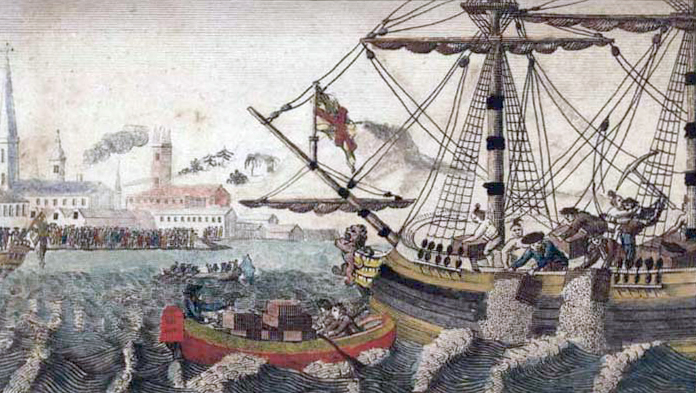 Estimados colegas:La Asociación Rusa de Antropólogos Americanistas, el Instituto de Historia de la Academia Rusa de Ciencias y el Instituto de Etnología y Antropología de la Academia Rusa de Ciencias organizan el IX Simposio de Americanistas que tendrá lugar en San Petersburgo los días 24 y 25 de junio de 2020 bajo el título Historia de las Américas: personas, pueblos, culturas.Continuando con los simposios indeanistas y americanistas celebrados entre los años 1982 y 2018, el IX Simposio de Americanistas pretende presentar los resultados más recientes de las investigaciones histórico-antropológicas referentes a los países y pueblos americanos, sin dejar de apreciar las aportaciones de la escuela del académico Aleksandr Fúrsenko a los estudios americanistas en Rusia, así como fortalecer el prestigio internacional e interdisciplinario de la Antropología rusa de las Américas.Las participaciones en el foro se ajustarán a los siguientes temas:– Antropología histórica y arqueología de los pueblos de las Américas;– El legado del Académico Aleksandr Fúrsenko;– Escuelas rusas y extranjeras de Antropología de las Américas.En el marco del simposio se organizará una mesa redonda para los estudiantes y doctorandos americanistas que son bienvenidos a participar.Lenguas de las ponencias: ruso, inglés, español y portugués.Solicitudes de participación acompañadas de los resúmenes de las ponencias se enviarán al Comité Organizador: america-anthropology@mail.ru antes del 25 de enero de 2020.Cada solicitud se cumplimentará según el siguiente modelo:1) Nombre y apellidos:2) Título académico (grado científico), lugar y puesto de trabajo:3) Competencias científicas y especialidad:4) Dirección de correo electrónico y el número de teléfono:5) Título de la ponencia (en español e inglés):6) Resumen de la ponencia (máximo 200 palabras):7) Summary en inglés (max 200 words):8) Medios y requisitos técnicos que se propone utilizar para la ponencia: